商标国际注册马德里体系法律发展工作组第十六届会议2018年7月2日至6日，日内瓦议　程经工作组通过会议开幕选举主席和两名副主席通过议程见本文件。代　替见文件MM/LD/WG/16/2。转　变见文件MM/LD/WG/16/3。新型商标和新表现形式见文件MM/LD/WG/16/4。马德里体系国际注册删减问卷调查发现见文件MM/LD/WG/16/5。拟议的《商标国际注册马德里协定有关议定书实施细则》见文件MM/LD/WG/16/6 Rev.2。中国代表团的提案见文件MM/LD/WG/16/7。俄罗斯联邦代表团的提案见文件MM/LD/WG/16/9 Rev.*。其他事项主席总结会议闭幕[文件完]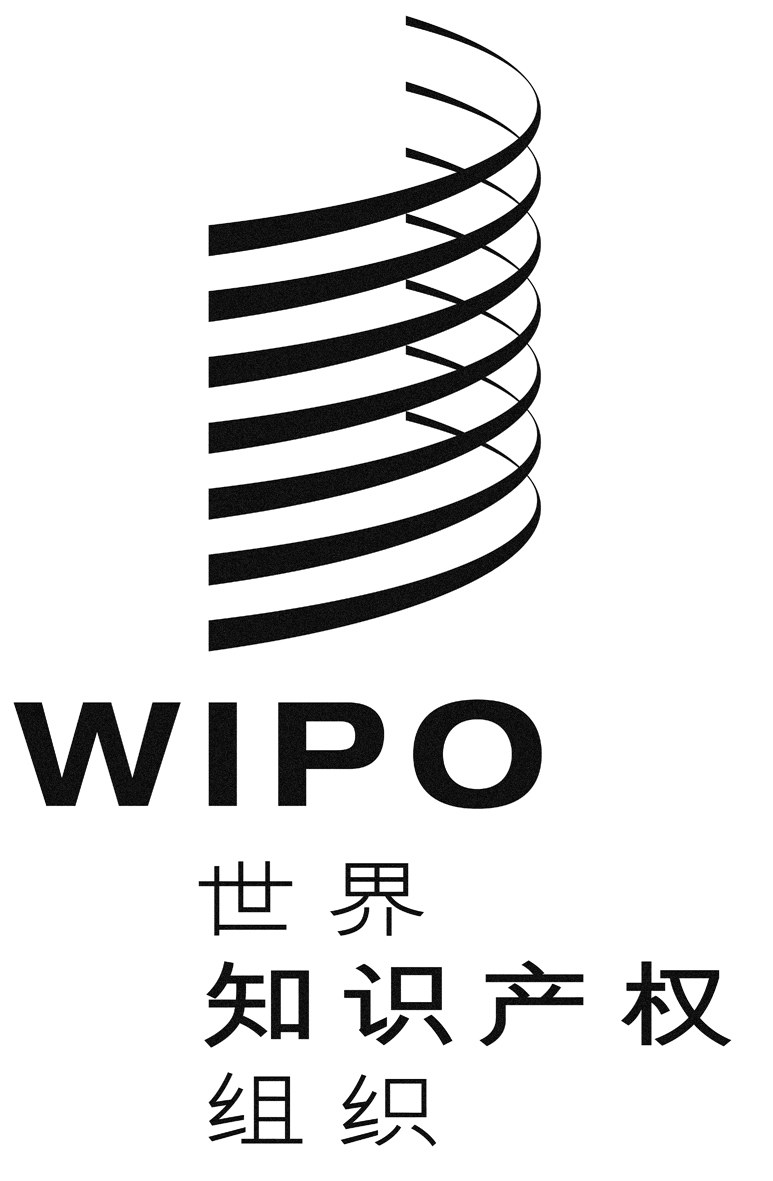 CMM/ld/wg/16/1MM/ld/wg/16/1MM/ld/wg/16/1原 文：英文原 文：英文原 文：英文日 期：2018年7月2日  日 期：2018年7月2日  日 期：2018年7月2日  